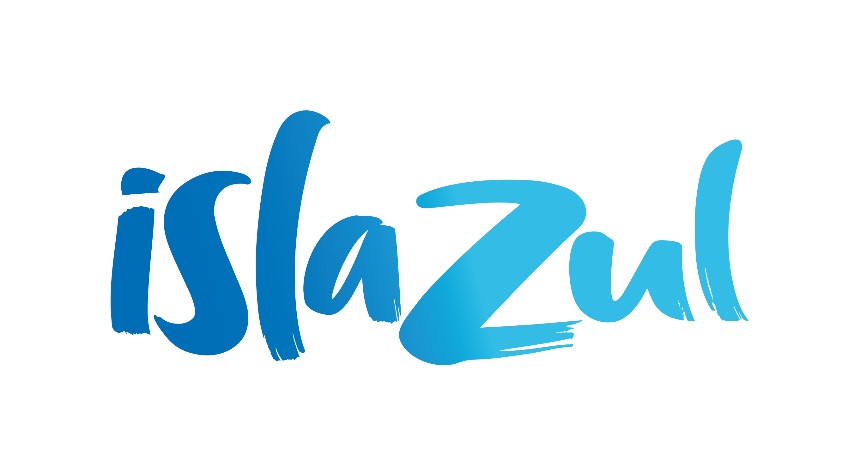 AUTORIZACIÓN PUBLICACIÓN IMAGEN EN WEB Y RRSSDado que el derecho a la propia imagen está reconocido al artículo 18 de la Constitución y regulado por la Ley 1/1982, de 5 de mayo, sobre el derecho al honor, a la intimidad personal y familiar y a la propia imagen y el Reglamento (UE) 2016/679 del Parlamento Europeo y del Consejo, de 27 de abril de 2016, relativo a la protección de las personas físicas en lo que respecta al tratamiento de datos personales y a la libre circulación de estos datos, el Centro Comercial Islazul pide el consentimiento al interesado, padres o tutores legales en caso de menores de edad, para poder publicar las imágenes en las cuales aparezcan individualmente o en grupo que con carácter comercial o publicitario se puedan realizar en las diferentes secuencias y actividades realizadas en nuestras instalaciones. DATOS PERSONALES: Nombre y apellidos: DNI: Padre / Madre o tutor del menor: (botón check) Autorizo al Centro Comercial Islazul a la publicación de las imágenes realizadas en sus instalaciones hacía mi persona y/o menores a los que represento y publicadas en la página web, perfiles en redes sociales de la empresa y filmaciones destinadas a difusión comercial de las actividades del Centro Comercial. INFORMACIÓN ADICIONAL SOBRE LA PROTECCIÓN DE SUS DATOS PERSONALESA los efectos previstos en el Reglamento (UE) 2016/679 del Parlamento Europeo y el Consejo de 27 de abril de 2016 relativo a la protección de las personas físicas en lo que respecta al tratamiento de datos personales y a la libre circulación de estos datos y por el que se deroga la Directiva 95/46/CE (Reglamento general de protección de datos), se le informa que los datos personales proporcionados se incorporarán (o actualizarán) a los  ficheros de COMUNIDAD DE PROPIETARIOS CENTRO COMERCIAL ISLAZUL, con dirección en calle Calderilla, 1, 28054 - Madrid.RESPONSABLE DEL FICHEROEl fichero que contendrá la información facilitada en el formulario es titularidad de COMUNIDAD DE PROPIETARIOS CENTRO COMERCIAL ISLAZUL, con dirección en calle Calderilla, 1, 28054 - Madrid. Para cualquier información adicional puede realizar cualquier consulta a través de los siguientes medios:Teléfono: 915 11 46 80Correo electrónico: ffernandez@islazul.comFax: 915 11 46 51FINALIDADEn COMUNIDAD DE PROPIETARIOS CENTRO COMERCIAL ISLAZUL tratamos la información que nos facilitan las personas interesadas con el fin de Realizar la gestión de sus datos personales como ganador de una Tarjeta Regalo del Centro Comercial.  Adicionalmente, sus datos podrán ser utilizados para su publicación en redes sociales y página web de la entidad, previa autorización del usuario. No se tomarán decisiones automatizadas en base a dicho perfil. COMUNIDAD DE PROPIETARIOS CENTRO COMERCIAL ISLAZUL no prevé la transferencia de estos datos a terceros países. Los datos personales proporcionados se conservarán mientras no se solicite su supresión por el interesado y, en este último caso, siempre y cuando no lo prohíba expresamente la normativa vigente en materia de protección de datos. COMUNIDAD DE PROPIETARIOS CENTRO COMERCIAL ISLAZUL no se hace responsable de aquellos datos facilitados voluntaria y adicionalmente y que no sean requeridos, no siendo tenidos en cuenta para la finalidad descrita.LEGITIMACIÓNLa legitimación del tratamiento de sus datos personales encuentra su fundamento en el consentimiento del interesado. Los datos personales solicitados son de carácter obligatorio, por lo que su no cumplimentación supone la imposibilidad de su inclusión en los ficheros anteriormente descritos y el cumplimiento de las finalidades definidas en el párrafo anterior. DESTINATARIOSEl destinatario de sus datos personales recogidos mediante la siguiente ficha será COMUNIDAD DE PROPIETARIOS CENTRO COMERCIAL ISLAZULDERECHOSCualquier persona tiene derecho a obtener confirmación sobre si, en COMUNIDAD DE PROPIETARIOS CENTRO COMERCIAL ISLAZUL, estamos tratando datos personales que les conciernan, o no. Las personas interesadas tienen derecho a acceder a sus datos personales, así como a solicitar la rectificación de los datos inexactos o, en su caso, solicitar su supresión cuando, entre otros motivos, los datos ya no sean necesarios para el cumplimiento de los fines para los que fueron recogidos y en cumplimiento de la legislación vigente.En determinadas circunstancias, los interesados podrán solicitar la limitación del tratamiento de sus datos, en cuyo caso, únicamente, se conservarán para el ejercicio o la defensa de reclamaciones. En determinadas circunstancias y por motivos relacionados con su situación particular, los interesados podrán oponerse al tratamiento de sus datos. COMUNIDAD DE PROPIETARIOS CENTRO COMERCIAL ISLAZUL dejará de tratar los datos, salvo por motivos legítimos imperiosos o en el ejercicio o la defensa de posibles reclamaciones.Asimismo, el interesado tiene derecho a recibir los datos personales que ha facilitado COMUNIDAD DE PROPIETARIOS CENTRO COMERCIAL ISLAZUL en un formato estructurado, de uso común y legible por máquina. Este último derecho quedará limitado por las siguientes condiciones: que los datos sobre los que recae este derecho, hayan sido facilitados por la persona interesada; que sus datos sean tratados por COMUNIDAD DE PROPIETARIOS CENTRO COMERCIAL ISLAZUL de manera automatizada (medios informáticos).INFORMACIÓN BÁSICA SOBRE LA PROTECCIÓN DE SUS DATOSINFORMACIÓN BÁSICA SOBRE LA PROTECCIÓN DE SUS DATOSResponsableCENTRO COMERCIAL ISLAZULFinalidadGestión de datos de consentimiento de publicación de imágenes en perfiles sociales del Centro Comercial Islazul y /o página web islazul.com LegitimaciónConsentimiento del interesadoDestinatariosNo se cederán datos a terceros, salvo obligación legalProcedenciaEl propio interesado, su representante legal, padre / madre o tutor legal en caso de menores de edad. DerechosAcceso, rectificación, supresión, oposición, limitación del tratamiento y, en su caso, oposición portabilidad de los datos.Ejercicio de los derechosCalle Calderilla, 1, 28054 - Madrid